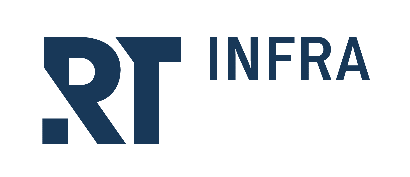 					JÄSENHAKEMUSEteläranta 10, FI-00130 Helsinki, puh. 09 12991		Voit täyttää jäsenhakemukseninfo@infra.fi, www.infra.fi 			myös netissä www.infra.fi/liity			
Alla mainittu yritys/yrittäjä hakee piiriyhdistyksen                             ja INFRA ry:n jäsenyyttä. Samalla alla mainittu yritys/yrittäjä sitoutuu noudattamaan Elinkeinoelämän Keskusliitto EK:n, Rakennusteollisuus RT ry:n ja INFRA ry:n sekä piiriyhdistyksen sääntöjä.Yrityksen perustiedotYrityksen perustiedotYrityksen perustiedotYrityksen perustiedotYrityksen perustiedotYrityksen perustiedotYrityksen perustiedotYrityksen perustiedotYrityksen perustiedotYrityksen perustiedotYrityksen perustiedotYrityksen perustiedotYrityksen perustiedotYrityksen perustiedotYrityksen perustiedotToiminimiToiminimiToiminimiToiminimiToiminimiToiminimiYhtiömuotoYhtiömuotoYhtiömuotoYhtiömuotoYhtiömuotoYhtiömuotoY-tunnusY-tunnusY-tunnusToiminimiToiminimiToiminimiToiminimiToiminimiToiminimiKonserni, johon yritys kuuluuKonserni, johon yritys kuuluuKonserni, johon yritys kuuluuKonserni, johon yritys kuuluuKonserni, johon yritys kuuluuKonserni, johon yritys kuuluuKonserni, johon yritys kuuluuKonserni, johon yritys kuuluuKonserni, johon yritys kuuluuKatuosoite Katuosoite Katuosoite Katuosoite Katuosoite Katuosoite Yrityksen sijaintikuntaYrityksen sijaintikuntaYrityksen sijaintikuntaYrityksen sijaintikuntaYrityksen sijaintikuntaYrityksen sijaintikuntaYrityksen perustamisvuosiYrityksen perustamisvuosiYrityksen perustamisvuosiPostinumeroPostitoimipaikkaPostitoimipaikkaPostitoimipaikkaPostitoimipaikkaPostitoimipaikkaKieli                                            Suomi     Ruotsi Kieli                                            Suomi     Ruotsi Kieli                                            Suomi     Ruotsi Kieli                                            Suomi     Ruotsi Kieli                                            Suomi     Ruotsi Kieli                                            Suomi     Ruotsi Kieli                                            Suomi     Ruotsi Kieli                                            Suomi     Ruotsi Kieli                                            Suomi     Ruotsi Puh 1Puh 2Puh 2Puh 2Puh 2Puh 2TOL-luokkaTOL-luokkaTOL-luokkaTOL-luokkaTOL-luokkaTOL-luokkaTOL-luokkaTOL-luokkaTOL-luokkaYrityksen sähköpostiosoiteYrityksen sähköpostiosoiteYrityksen sähköpostiosoiteYrityksen sähköpostiosoiteYrityksen sähköpostiosoiteYrityksen sähköpostiosoiteYrityksen www-osoiteYrityksen www-osoiteYrityksen www-osoiteYrityksen www-osoiteYrityksen www-osoiteYrityksen www-osoiteYrityksen www-osoiteYrityksen www-osoiteYrityksen www-osoiteLaskutusosoite/Verkkolaskutusosoite, operaattori ja välittäjän tunnusLaskutusosoite/Verkkolaskutusosoite, operaattori ja välittäjän tunnusLaskutusosoite/Verkkolaskutusosoite, operaattori ja välittäjän tunnusLaskutusosoite/Verkkolaskutusosoite, operaattori ja välittäjän tunnusLaskutusosoite/Verkkolaskutusosoite, operaattori ja välittäjän tunnusLaskutusosoite/Verkkolaskutusosoite, operaattori ja välittäjän tunnusLaskutusosoite/Verkkolaskutusosoite, operaattori ja välittäjän tunnusLaskutusosoite/Verkkolaskutusosoite, operaattori ja välittäjän tunnusLaskutusosoite/Verkkolaskutusosoite, operaattori ja välittäjän tunnusLaskutusosoite/Verkkolaskutusosoite, operaattori ja välittäjän tunnusLaskutusosoite/Verkkolaskutusosoite, operaattori ja välittäjän tunnusLaskutusosoite/Verkkolaskutusosoite, operaattori ja välittäjän tunnusLaskutusosoite/Verkkolaskutusosoite, operaattori ja välittäjän tunnusLaskutusosoite/Verkkolaskutusosoite, operaattori ja välittäjän tunnusLaskutusosoite/Verkkolaskutusosoite, operaattori ja välittäjän tunnusINFRAn jäsentiedotteet lisäksi seuraaviin spostiosoitteisiinINFRAn jäsentiedotteet lisäksi seuraaviin spostiosoitteisiinINFRAn jäsentiedotteet lisäksi seuraaviin spostiosoitteisiinINFRAn jäsentiedotteet lisäksi seuraaviin spostiosoitteisiinINFRAn jäsentiedotteet lisäksi seuraaviin spostiosoitteisiinINFRAn jäsentiedotteet lisäksi seuraaviin spostiosoitteisiinINFRAn jäsentiedotteet lisäksi seuraaviin spostiosoitteisiinINFRAn jäsentiedotteet lisäksi seuraaviin spostiosoitteisiinINFRAn jäsentiedotteet lisäksi seuraaviin spostiosoitteisiinINFRAn jäsentiedotteet lisäksi seuraaviin spostiosoitteisiinINFRAn jäsentiedotteet lisäksi seuraaviin spostiosoitteisiinINFRAn jäsentiedotteet lisäksi seuraaviin spostiosoitteisiinINFRAn jäsentiedotteet lisäksi seuraaviin spostiosoitteisiinINFRAn jäsentiedotteet lisäksi seuraaviin spostiosoitteisiinINFRAn jäsentiedotteet lisäksi seuraaviin spostiosoitteisiinYrityksen toimitusjohtajaYrityksen toimitusjohtajaYrityksen toimitusjohtajaYrityksen toimitusjohtajaYrityksen toimitusjohtajaYrityksen toimitusjohtajaToimitusjohtajan puh.numero ja/tai sähköpostiosoiteToimitusjohtajan puh.numero ja/tai sähköpostiosoiteToimitusjohtajan puh.numero ja/tai sähköpostiosoiteToimitusjohtajan puh.numero ja/tai sähköpostiosoiteToimitusjohtajan puh.numero ja/tai sähköpostiosoiteToimitusjohtajan puh.numero ja/tai sähköpostiosoiteToimitusjohtajan puh.numero ja/tai sähköpostiosoiteToimitusjohtajan puh.numero ja/tai sähköpostiosoiteToimitusjohtajan puh.numero ja/tai sähköpostiosoiteYrityksen yhteyshenkilö (jos eri kuin toimitusjohtaja)Yrityksen yhteyshenkilö (jos eri kuin toimitusjohtaja)Yrityksen yhteyshenkilö (jos eri kuin toimitusjohtaja)Yrityksen yhteyshenkilö (jos eri kuin toimitusjohtaja)Yrityksen yhteyshenkilö (jos eri kuin toimitusjohtaja)Yrityksen yhteyshenkilö (jos eri kuin toimitusjohtaja)Yhteyshenkilön puh.numero ja/tai sähköpostiosoiteYhteyshenkilön puh.numero ja/tai sähköpostiosoiteYhteyshenkilön puh.numero ja/tai sähköpostiosoiteYhteyshenkilön puh.numero ja/tai sähköpostiosoiteYhteyshenkilön puh.numero ja/tai sähköpostiosoiteYhteyshenkilön puh.numero ja/tai sähköpostiosoiteYhteyshenkilön puh.numero ja/tai sähköpostiosoiteYhteyshenkilön puh.numero ja/tai sähköpostiosoiteYhteyshenkilön puh.numero ja/tai sähköpostiosoiteYrityksen päätoimiala ja osuus liikevaihdostaYrityksen päätoimiala ja osuus liikevaihdostaYrityksen päätoimiala ja osuus liikevaihdostaYrityksen päätoimiala ja osuus liikevaihdostaYrityksen päätoimiala ja osuus liikevaihdostaYrityksen päätoimiala ja osuus liikevaihdostaYrityksen päätoimiala ja osuus liikevaihdostaYrityksen päätoimiala ja osuus liikevaihdostaYrityksen päätoimiala ja osuus liikevaihdostaYrityksen päätoimiala ja osuus liikevaihdostaYrityksen päätoimiala ja osuus liikevaihdostaYrityksen päätoimiala ja osuus liikevaihdostaYrityksen päätoimiala ja osuus liikevaihdostaYrityksen päätoimiala ja osuus liikevaihdostaYrityksen päätoimiala ja osuus liikevaihdosta Konepalvelu 	                       Maarakennusurakointi(tienrakentaminen, kunnallistekniikka, talonrakentamisen pohjatyöt) Konepalvelu 	                       Maarakennusurakointi(tienrakentaminen, kunnallistekniikka, talonrakentamisen pohjatyöt) Konepalvelu 	                       Maarakennusurakointi(tienrakentaminen, kunnallistekniikka, talonrakentamisen pohjatyöt)   %   %   %   % Kiviaines	  Louhinta Ajoneuvonosturitoiminta	                         Kiviaines	  Louhinta Ajoneuvonosturitoiminta	                         Kiviaines	  Louhinta Ajoneuvonosturitoiminta	                           %   %   %   %   %   %   %   %   % Asfaltti Purku ja kierrätys Asfaltti Purku ja kierrätys Asfaltti Purku ja kierrätys   %   %Erityistyöala (yksi tai useampia, mikäli sellaisia on)Erityistyöala (yksi tai useampia, mikäli sellaisia on)Erityistyöala (yksi tai useampia, mikäli sellaisia on)Erityistyöala (yksi tai useampia, mikäli sellaisia on)Erityistyöala (yksi tai useampia, mikäli sellaisia on)Erityistyöala (yksi tai useampia, mikäli sellaisia on)Erityistyöala (yksi tai useampia, mikäli sellaisia on)Erityistyöala (yksi tai useampia, mikäli sellaisia on)Erityistyöala (yksi tai useampia, mikäli sellaisia on)Erityistyöala (yksi tai useampia, mikäli sellaisia on)Erityistyöala (yksi tai useampia, mikäli sellaisia on)Erityistyöala (yksi tai useampia, mikäli sellaisia on)Erityistyöala (yksi tai useampia, mikäli sellaisia on)Erityistyöala (yksi tai useampia, mikäli sellaisia on)Erityistyöala (yksi tai useampia, mikäli sellaisia on) Avolouhinta                          Tunnelilouhinta      	 Kallion lujitustyöt                Maa- ja kiviainesmyynti    Kuljetustoiminta                  Erikoiskuljetukset                Lyöntipaalutus                     Erikoispaalut Stabilointi, pystysalaojat ym Tukiseinät ja ankkuroinnit Avolouhinta                          Tunnelilouhinta      	 Kallion lujitustyöt                Maa- ja kiviainesmyynti    Kuljetustoiminta                  Erikoiskuljetukset                Lyöntipaalutus                     Erikoispaalut Stabilointi, pystysalaojat ym Tukiseinät ja ankkuroinnit Avolouhinta                          Tunnelilouhinta      	 Kallion lujitustyöt                Maa- ja kiviainesmyynti    Kuljetustoiminta                  Erikoiskuljetukset                Lyöntipaalutus                     Erikoispaalut Stabilointi, pystysalaojat ym Tukiseinät ja ankkuroinnit Avolouhinta                          Tunnelilouhinta      	 Kallion lujitustyöt                Maa- ja kiviainesmyynti    Kuljetustoiminta                  Erikoiskuljetukset                Lyöntipaalutus                     Erikoispaalut Stabilointi, pystysalaojat ym Tukiseinät ja ankkuroinnit Alituspalvelut esim.putkitunkkaus Betonityöt Päällystystyöt Betoniverhous ja kiveystyöt Viherrakentaminen Saastuneiden maiden käsittely  Salaojitus Kaapelityöt Radanrakentaminen  Sillanrakennus Alituspalvelut esim.putkitunkkaus Betonityöt Päällystystyöt Betoniverhous ja kiveystyöt Viherrakentaminen Saastuneiden maiden käsittely  Salaojitus Kaapelityöt Radanrakentaminen  Sillanrakennus Alituspalvelut esim.putkitunkkaus Betonityöt Päällystystyöt Betoniverhous ja kiveystyöt Viherrakentaminen Saastuneiden maiden käsittely  Salaojitus Kaapelityöt Radanrakentaminen  Sillanrakennus Alituspalvelut esim.putkitunkkaus Betonityöt Päällystystyöt Betoniverhous ja kiveystyöt Viherrakentaminen Saastuneiden maiden käsittely  Salaojitus Kaapelityöt Radanrakentaminen  Sillanrakennus Alituspalvelut esim.putkitunkkaus Betonityöt Päällystystyöt Betoniverhous ja kiveystyöt Viherrakentaminen Saastuneiden maiden käsittely  Salaojitus Kaapelityöt Radanrakentaminen  Sillanrakennus Alituspalvelut esim.putkitunkkaus Betonityöt Päällystystyöt Betoniverhous ja kiveystyöt Viherrakentaminen Saastuneiden maiden käsittely  Salaojitus Kaapelityöt Radanrakentaminen  Sillanrakennus Merialueruoppaukset Sisävesiruoppaukset Vedenalainen louhinta Kaivos- ja tehdaspalvelut Purkutyöt Hoito- ja kunnossapitotyöt  Metsänparannus Sukellustyö ja -palvelu Mittauspalvelut Muu       Merialueruoppaukset Sisävesiruoppaukset Vedenalainen louhinta Kaivos- ja tehdaspalvelut Purkutyöt Hoito- ja kunnossapitotyöt  Metsänparannus Sukellustyö ja -palvelu Mittauspalvelut Muu       Merialueruoppaukset Sisävesiruoppaukset Vedenalainen louhinta Kaivos- ja tehdaspalvelut Purkutyöt Hoito- ja kunnossapitotyöt  Metsänparannus Sukellustyö ja -palvelu Mittauspalvelut Muu       Merialueruoppaukset Sisävesiruoppaukset Vedenalainen louhinta Kaivos- ja tehdaspalvelut Purkutyöt Hoito- ja kunnossapitotyöt  Metsänparannus Sukellustyö ja -palvelu Mittauspalvelut Muu       Merialueruoppaukset Sisävesiruoppaukset Vedenalainen louhinta Kaivos- ja tehdaspalvelut Purkutyöt Hoito- ja kunnossapitotyöt  Metsänparannus Sukellustyö ja -palvelu Mittauspalvelut Muu      Liikevaihtotiedot edellisenä tilikautenaLiikevaihtotiedot edellisenä tilikautenaLiikevaihtotiedot edellisenä tilikautenaLiikevaihtotiedot edellisenä tilikautenaLiikevaihtotiedot edellisenä tilikautenaLiikevaihtotiedot edellisenä tilikautenaLiikevaihtotiedot edellisenä tilikautenaLiikevaihtotiedot edellisenä tilikautenaLiikevaihtotiedot edellisenä tilikautenaLiikevaihtotiedot edellisenä tilikautenaLiikevaihtotiedot edellisenä tilikautenaLiikevaihtotiedot edellisenä tilikautenaLiikevaihtotiedot edellisenä tilikautenaLiikevaihtotiedot edellisenä tilikautenaLiikevaihtotiedot edellisenä tilikautena1. Kotimaan maa- ja vesirakennustoiminnan arvonlisäveroton liikevaihto edellisenä tilikautena (12 kk:n tilikausi)1. Kotimaan maa- ja vesirakennustoiminnan arvonlisäveroton liikevaihto edellisenä tilikautena (12 kk:n tilikausi)1. Kotimaan maa- ja vesirakennustoiminnan arvonlisäveroton liikevaihto edellisenä tilikautena (12 kk:n tilikausi)1. Kotimaan maa- ja vesirakennustoiminnan arvonlisäveroton liikevaihto edellisenä tilikautena (12 kk:n tilikausi)1. Kotimaan maa- ja vesirakennustoiminnan arvonlisäveroton liikevaihto edellisenä tilikautena (12 kk:n tilikausi)1. Kotimaan maa- ja vesirakennustoiminnan arvonlisäveroton liikevaihto edellisenä tilikautena (12 kk:n tilikausi)1. Kotimaan maa- ja vesirakennustoiminnan arvonlisäveroton liikevaihto edellisenä tilikautena (12 kk:n tilikausi)1. Kotimaan maa- ja vesirakennustoiminnan arvonlisäveroton liikevaihto edellisenä tilikautena (12 kk:n tilikausi)1. Kotimaan maa- ja vesirakennustoiminnan arvonlisäveroton liikevaihto edellisenä tilikautena (12 kk:n tilikausi)1. Kotimaan maa- ja vesirakennustoiminnan arvonlisäveroton liikevaihto edellisenä tilikautena (12 kk:n tilikausi)1. Kotimaan maa- ja vesirakennustoiminnan arvonlisäveroton liikevaihto edellisenä tilikautena (12 kk:n tilikausi)1. Kotimaan maa- ja vesirakennustoiminnan arvonlisäveroton liikevaihto edellisenä tilikautena (12 kk:n tilikausi)1. Kotimaan maa- ja vesirakennustoiminnan arvonlisäveroton liikevaihto edellisenä tilikautena (12 kk:n tilikausi)             €             €2. Maa- ja vesirakentamisen ulkomaan toiminnan liikevaihto edellisenä tilikautena  (12 kk:n tilikausi)2. Maa- ja vesirakentamisen ulkomaan toiminnan liikevaihto edellisenä tilikautena  (12 kk:n tilikausi)2. Maa- ja vesirakentamisen ulkomaan toiminnan liikevaihto edellisenä tilikautena  (12 kk:n tilikausi)2. Maa- ja vesirakentamisen ulkomaan toiminnan liikevaihto edellisenä tilikautena  (12 kk:n tilikausi)2. Maa- ja vesirakentamisen ulkomaan toiminnan liikevaihto edellisenä tilikautena  (12 kk:n tilikausi)2. Maa- ja vesirakentamisen ulkomaan toiminnan liikevaihto edellisenä tilikautena  (12 kk:n tilikausi)2. Maa- ja vesirakentamisen ulkomaan toiminnan liikevaihto edellisenä tilikautena  (12 kk:n tilikausi)2. Maa- ja vesirakentamisen ulkomaan toiminnan liikevaihto edellisenä tilikautena  (12 kk:n tilikausi)2. Maa- ja vesirakentamisen ulkomaan toiminnan liikevaihto edellisenä tilikautena  (12 kk:n tilikausi)2. Maa- ja vesirakentamisen ulkomaan toiminnan liikevaihto edellisenä tilikautena  (12 kk:n tilikausi)2. Maa- ja vesirakentamisen ulkomaan toiminnan liikevaihto edellisenä tilikautena  (12 kk:n tilikausi)2. Maa- ja vesirakentamisen ulkomaan toiminnan liikevaihto edellisenä tilikautena  (12 kk:n tilikausi)2. Maa- ja vesirakentamisen ulkomaan toiminnan liikevaihto edellisenä tilikautena  (12 kk:n tilikausi)             €             €3. Jäsenmaksuperusteisen liikevaihtotiedon saa esittää jäsenhakupalvelussa INFRA ry:n Internet-sivuilla www.infra.fi3. Jäsenmaksuperusteisen liikevaihtotiedon saa esittää jäsenhakupalvelussa INFRA ry:n Internet-sivuilla www.infra.fi3. Jäsenmaksuperusteisen liikevaihtotiedon saa esittää jäsenhakupalvelussa INFRA ry:n Internet-sivuilla www.infra.fi3. Jäsenmaksuperusteisen liikevaihtotiedon saa esittää jäsenhakupalvelussa INFRA ry:n Internet-sivuilla www.infra.fi3. Jäsenmaksuperusteisen liikevaihtotiedon saa esittää jäsenhakupalvelussa INFRA ry:n Internet-sivuilla www.infra.fi3. Jäsenmaksuperusteisen liikevaihtotiedon saa esittää jäsenhakupalvelussa INFRA ry:n Internet-sivuilla www.infra.fi3. Jäsenmaksuperusteisen liikevaihtotiedon saa esittää jäsenhakupalvelussa INFRA ry:n Internet-sivuilla www.infra.fi3. Jäsenmaksuperusteisen liikevaihtotiedon saa esittää jäsenhakupalvelussa INFRA ry:n Internet-sivuilla www.infra.fi3. Jäsenmaksuperusteisen liikevaihtotiedon saa esittää jäsenhakupalvelussa INFRA ry:n Internet-sivuilla www.infra.fi3. Jäsenmaksuperusteisen liikevaihtotiedon saa esittää jäsenhakupalvelussa INFRA ry:n Internet-sivuilla www.infra.fi3. Jäsenmaksuperusteisen liikevaihtotiedon saa esittää jäsenhakupalvelussa INFRA ry:n Internet-sivuilla www.infra.fi3. Jäsenmaksuperusteisen liikevaihtotiedon saa esittää jäsenhakupalvelussa INFRA ry:n Internet-sivuilla www.infra.fi3. Jäsenmaksuperusteisen liikevaihtotiedon saa esittää jäsenhakupalvelussa INFRA ry:n Internet-sivuilla www.infra.fiYrityksellä työkoneita ja ajoneuvoja yhteensäYrityksellä työkoneita ja ajoneuvoja yhteensäYrityksellä työkoneita ja ajoneuvoja yhteensäYrityksellä työkoneita ja ajoneuvoja yhteensäYrityksellä työkoneita ja ajoneuvoja yhteensäYrityksellä työkoneita ja ajoneuvoja yhteensäYrityksellä työkoneita ja ajoneuvoja yhteensäYrityksellä työkoneita ja ajoneuvoja yhteensäYrityksellä työkoneita ja ajoneuvoja yhteensäYrityksellä työkoneita ja ajoneuvoja yhteensäYrityksellä työkoneita ja ajoneuvoja yhteensäYrityksellä työkoneita ja ajoneuvoja yhteensäYrityksellä työkoneita ja ajoneuvoja yhteensä             kpl             kplYrityksen maa- ja vesirakennusalan henkilökunta edellisenä vuonnaYrityksen maa- ja vesirakennusalan henkilökunta edellisenä vuonnaYrityksen maa- ja vesirakennusalan henkilökunta edellisenä vuonnaYrityksen maa- ja vesirakennusalan henkilökunta edellisenä vuonnaYrityksen maa- ja vesirakennusalan henkilökunta edellisenä vuonnaYrityksen maa- ja vesirakennusalan henkilökunta edellisenä vuonnaYrityksen maa- ja vesirakennusalan henkilökunta edellisenä vuonnaYrityksen maa- ja vesirakennusalan henkilökunta edellisenä vuonnaYrityksen maa- ja vesirakennusalan henkilökunta edellisenä vuonnaYrityksen maa- ja vesirakennusalan henkilökunta edellisenä vuonnaYrityksen maa- ja vesirakennusalan henkilökunta edellisenä vuonnaYrityksen maa- ja vesirakennusalan henkilökunta edellisenä vuonnaYrityksen maa- ja vesirakennusalan henkilökunta edellisenä vuonnaYrityksen maa- ja vesirakennusalan henkilökunta edellisenä vuonnaYrityksen maa- ja vesirakennusalan henkilökunta edellisenä vuonna1. Työntekijät Työntekijöiden lukumäärä (keskimäärin)      henkilöä1. Työntekijät Työntekijöiden lukumäärä (keskimäärin)      henkilöä1. Työntekijät Työntekijöiden lukumäärä (keskimäärin)      henkilöä1. Työntekijät Työntekijöiden lukumäärä (keskimäärin)      henkilöä1. Työntekijät Työntekijöiden lukumäärä (keskimäärin)      henkilöä1. Työntekijät Työntekijöiden lukumäärä (keskimäärin)      henkilöä1. Työntekijät Työntekijöiden lukumäärä (keskimäärin)      henkilöä1. Työntekijät Työntekijöiden lukumäärä (keskimäärin)      henkilöä1. Työntekijät Työntekijöiden lukumäärä (keskimäärin)      henkilöäMaksetut palkat                                      €/vuosiMaksetut palkat                                      €/vuosiMaksetut palkat                                      €/vuosiMaksetut palkat                                      €/vuosiMaksetut palkat                                      €/vuosiMaksetut palkat                                      €/vuosi2. ToimihenkilötTyömaateknisten lukumäärä keskimäärin      henkilöäToimistoteknisten lukumäärä keskimäärin      henkilöä2.2. KonttoritoimihenkilötKonttoritoimihenkilöiden lukumäärä keskimäärin      henkilöä2.3. Ylemmät toimihenkilötYlempien toimihenkilöiden lukumäärä keskimäärin       henkilöä 2. ToimihenkilötTyömaateknisten lukumäärä keskimäärin      henkilöäToimistoteknisten lukumäärä keskimäärin      henkilöä2.2. KonttoritoimihenkilötKonttoritoimihenkilöiden lukumäärä keskimäärin      henkilöä2.3. Ylemmät toimihenkilötYlempien toimihenkilöiden lukumäärä keskimäärin       henkilöä 2. ToimihenkilötTyömaateknisten lukumäärä keskimäärin      henkilöäToimistoteknisten lukumäärä keskimäärin      henkilöä2.2. KonttoritoimihenkilötKonttoritoimihenkilöiden lukumäärä keskimäärin      henkilöä2.3. Ylemmät toimihenkilötYlempien toimihenkilöiden lukumäärä keskimäärin       henkilöä 2. ToimihenkilötTyömaateknisten lukumäärä keskimäärin      henkilöäToimistoteknisten lukumäärä keskimäärin      henkilöä2.2. KonttoritoimihenkilötKonttoritoimihenkilöiden lukumäärä keskimäärin      henkilöä2.3. Ylemmät toimihenkilötYlempien toimihenkilöiden lukumäärä keskimäärin       henkilöä 2. ToimihenkilötTyömaateknisten lukumäärä keskimäärin      henkilöäToimistoteknisten lukumäärä keskimäärin      henkilöä2.2. KonttoritoimihenkilötKonttoritoimihenkilöiden lukumäärä keskimäärin      henkilöä2.3. Ylemmät toimihenkilötYlempien toimihenkilöiden lukumäärä keskimäärin       henkilöä 2. ToimihenkilötTyömaateknisten lukumäärä keskimäärin      henkilöäToimistoteknisten lukumäärä keskimäärin      henkilöä2.2. KonttoritoimihenkilötKonttoritoimihenkilöiden lukumäärä keskimäärin      henkilöä2.3. Ylemmät toimihenkilötYlempien toimihenkilöiden lukumäärä keskimäärin       henkilöä 2. ToimihenkilötTyömaateknisten lukumäärä keskimäärin      henkilöäToimistoteknisten lukumäärä keskimäärin      henkilöä2.2. KonttoritoimihenkilötKonttoritoimihenkilöiden lukumäärä keskimäärin      henkilöä2.3. Ylemmät toimihenkilötYlempien toimihenkilöiden lukumäärä keskimäärin       henkilöä 2. ToimihenkilötTyömaateknisten lukumäärä keskimäärin      henkilöäToimistoteknisten lukumäärä keskimäärin      henkilöä2.2. KonttoritoimihenkilötKonttoritoimihenkilöiden lukumäärä keskimäärin      henkilöä2.3. Ylemmät toimihenkilötYlempien toimihenkilöiden lukumäärä keskimäärin       henkilöä 2. ToimihenkilötTyömaateknisten lukumäärä keskimäärin      henkilöäToimistoteknisten lukumäärä keskimäärin      henkilöä2.2. KonttoritoimihenkilötKonttoritoimihenkilöiden lukumäärä keskimäärin      henkilöä2.3. Ylemmät toimihenkilötYlempien toimihenkilöiden lukumäärä keskimäärin       henkilöä Maksetut palkat                                      €/vuosiMaksetut palkat                                      €/vuosiMaksetut palkat                                      €/vuosiMaksetut palkat                                      €/vuosiMaksetut palkat                                      €/vuosiMaksetut palkat                                      €/vuosiMaksetut palkat                                      €/vuosiMaksetut palkat                                      €/vuosiMaksetut palkat                                      €/vuosiMaksetut palkat                                      €/vuosiMaksetut palkat                                      €/vuosiMaksetut palkat                                      €/vuosiMaksetut palkat                                      €/vuosiMaksetut palkat                                      €/vuosiMaksetut palkat                                      €/vuosiMaksetut palkat                                      €/vuosiMaksetut palkat                                      €/vuosiMaksetut palkat                                      €/vuosiMaksetut palkat                                      €/vuosiMaksetut palkat                                      €/vuosiMaksetut palkat                                      €/vuosiMaksetut palkat                                      €/vuosiMaksetut palkat                                      €/vuosiMaksetut palkat                                      €/vuosi3. Henkilökunta yhteensä (työntekijät ja toimihenkilötHenkilökunnan lukumäärä yhteensä      henkilöä3. Henkilökunta yhteensä (työntekijät ja toimihenkilötHenkilökunnan lukumäärä yhteensä      henkilöä3. Henkilökunta yhteensä (työntekijät ja toimihenkilötHenkilökunnan lukumäärä yhteensä      henkilöä3. Henkilökunta yhteensä (työntekijät ja toimihenkilötHenkilökunnan lukumäärä yhteensä      henkilöä3. Henkilökunta yhteensä (työntekijät ja toimihenkilötHenkilökunnan lukumäärä yhteensä      henkilöä3. Henkilökunta yhteensä (työntekijät ja toimihenkilötHenkilökunnan lukumäärä yhteensä      henkilöä3. Henkilökunta yhteensä (työntekijät ja toimihenkilötHenkilökunnan lukumäärä yhteensä      henkilöä3. Henkilökunta yhteensä (työntekijät ja toimihenkilötHenkilökunnan lukumäärä yhteensä      henkilöä3. Henkilökunta yhteensä (työntekijät ja toimihenkilötHenkilökunnan lukumäärä yhteensä      henkilöäMaksetut palkat                                      €/vuosiMaksetut palkat                                      €/vuosiMaksetut palkat                                      €/vuosiMaksetut palkat                                      €/vuosiMaksetut palkat                                      €/vuosiMaksetut palkat                                      €/vuosiAika ja paikkaAika ja paikkaAika ja paikkaAika ja paikkaAika ja paikkaAika ja paikkaAika ja paikkaAllekirjoitus (tai hakijan spostilla/puhelimessa annettu kuittaus)Allekirjoitus (tai hakijan spostilla/puhelimessa annettu kuittaus)Allekirjoitus (tai hakijan spostilla/puhelimessa annettu kuittaus)Allekirjoitus (tai hakijan spostilla/puhelimessa annettu kuittaus)Allekirjoitus (tai hakijan spostilla/puhelimessa annettu kuittaus)Allekirjoitus (tai hakijan spostilla/puhelimessa annettu kuittaus)Allekirjoitus (tai hakijan spostilla/puhelimessa annettu kuittaus)Allekirjoitus (tai hakijan spostilla/puhelimessa annettu kuittaus)SaapunutSaapunutHyväksyttyHyväksyttyHyväksyttyHyväksyttyHyväksyttyPiiriyhdistyksen allekirjoitusPiiriyhdistyksen allekirjoitusPiiriyhdistyksen allekirjoitusPiiriyhdistyksen allekirjoitusPiiriyhdistyksen allekirjoitusPiiriyhdistyksen allekirjoitusPiiriyhdistyksen allekirjoitusPiiriyhdistyksen allekirjoitus